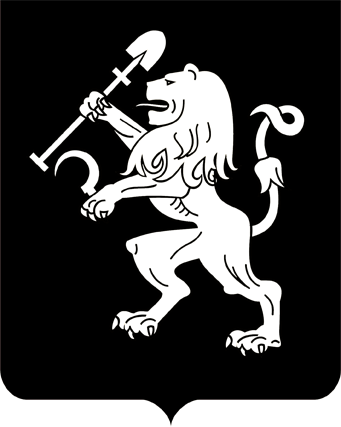 АДМИНИСТРАЦИЯ ГОРОДА КРАСНОЯРСКАРАСПОРЯЖЕНИЕО сносе самовольной постройки(ул. Калинина, земельный участок с кадастровым номером 24:50:0100109:1434)В соответствии с пунктом 4 статьи 222 Гражданского кодекса           Российской Федерации, статьей 55.32 Градостроительного кодекса            Российской Федерации, статьей 16 Федерального закона от 06.10.2003                       № 131-ФЗ «Об общих принципах организации местного самоуправления в Российской Федерации», пунктом 24 Регламента взаимодействия органов администрации города Красноярска при выявлении самовольного размещения объектов капитального строительства на территории города Красноярска, утвержденного распоряжением администрации                 города от 02.04.2020 № 115-р, руководствуясь статьями 45, 58, 59             Устава города Красноярска, распоряжением Главы города от 22.12.2006 № 270-р:1. Муниципальному казенному учреждению города Красноярска «Управление капитального строительства» осуществить снос самовольной постройки – объекта незавершенного строительства площадью            застройки 768 кв. м, расположенного на земельном участке с кадастровым номером 24:50:0100109:1434 по адресу: г. Красноярск, Октябрьский район, ул. Калинина, в соответствии с каталогом координат             характерных точек внешнего контура самовольной постройки согласно приложению в течение трех месяцев со дня размещения на официальном сайте администрации города настоящего распоряжения.2. Настоящее распоряжение опубликовать в газете «Городские    новости» и разместить на официальном сайте администрации города.Заместитель Главы города		                                            О.Н. Животов08.07.2022№ 108-арх